Par rīcību rūpnieciskās avārijas
gadījumā un paredzētajiem
aizsardzības pasākumiem
SIA „Prodimpekss Loģistikas Grupa”, Buļļu iela 47A, Rīga, LV-1067Šī informatīvā materiāla mērķis ir informēt SIA „Prodimpekss Loģistikas Grupa” uzņēmuma apkārtnē dzīvojošos iedzīvotājus un izvietotos uzņēmumus par iespējamo apdraudējumu un nepieciešamo rīcību avāriju gadījumā šajā objektā, kā arī paredzētajiem aizsardzības pasākumiem.

Vispārīgā informācija:
Objekts izvietots Rīgā, Buļļu ielā 47A, LV-1067
Objekta īpašnieks ir SIA”Kvestor”
Atbildīgā persona ir Oskars Šulcs
Uzņēmuma darbības apraksts:
Sabiedrība ar ierobežotu atbildību „Kvestor” ir teritorijas un noliktavu kompleksa īpašnieks, kurā tiek pārkrautas un uzglabātas ķīmiskās vielas, kas atrodas Rīgas pilsētā Buļļu ielā 47A.
SIA “Kvestor” pamatdarbība ir īpašuma pārvaldīšana. Objekts nodots nomā SIA “Prodimpekss Loģistikas Grupa“, kuras nodarbošanās cita starpā saistīta ar ķīmisko vielu pārkraušanu un uzglabāšanu. Objektam saistoši Ministru kabineta 2016. gada 01. marta noteikumi Nr. 131 “Noteikumi par rūpniecisko avāriju riska novērtēšanas kārtību un riska samazināšanas pasākumiem”, kurš kvalificējamas kā zemākā riska līmeņa objekts. Bīstamās vielas objektā, to raksturojums un
saindēšanās simptomiTālāk tekstā apskatīta ķīmiskā viela 2,4-/2,6-Toluola diizocianāts kura var radīt veselības un dzīvības apdraudējumu, ja džēš ar liela ūdens daudzumu, slāpekļa dioksīds var nokļūt ārpus uzņēmuma teritorijas.
(ANO numurs: UN2078, transportēšanas bīstamības klase 6.1)
Ugunsgrēka gadījumā neieelpot dūmus. Toksiskas dūmgāzes var
izraisīt smagu acu, ādas, gļotādu kairinājumu. Toksiski dūmi var radīt
aizkavētu plaušu bojājumu un elpošanas grūtības, ieelpojot kritisku
daudzumu tvaiku sekas var būt letālas. Informācija par rūpnieciskās avārijas
bīstamību un riska faktoriem
2,4-/2,6 Toluola diizocianāts (ANO numurs: UN2078, transportēšanas bīstamības klase 6.1)Klasifikācija atbilstoši regulai 1272/2008Ādas korozija/kairinājums: 2. bīstamības kategorija, Nopietni acu bojājumi/ acu kairinājums:  2. bīstamības kategorija, Ādas sensibilizācija: 1. bīstamības kategorija, Akūts toksiskums (ieelpojot): 2. bīstamības kategorija, Toksiska ietekme uz īpašu mērķorgānu -vienreizēja iedarbība: 3. bīstamības kategorija (elpvadu kairinājums), Elpvadu sensibilizācija: 1. bīstamības kategorija, Kancerogenitāte: 2. bīstamības kategorija,Ūdens videi bīstama viela, hronisks toksiskums: 3. bīstamības kategorija
2,4-/2,6 Toluola diizocianāts ir ļoti toksiska ķīmiska viela, kuras tvaiki ir
kaitīgi cilvēkam, to noplūdes gadījumā, noliktavas telpās varētu izplatīties toksiski tvaiki, kas apdraud darbu veikšanas zonā esošos cilvēkus. Iekštelpās notikušu ķīmisko vielu noplūdes neradīs vērā ņemamu iedarbību ārpus telpām, jo ēku konstrukcijas ierobežo tvaiku izplatību, kā arī iepriekš veiktie aprēķini, liecina, ka cilvēka veselībai/dzīvībai bīstami tvaiki aplūkoto vielu noplūžu apjomu gadījumā veidojās vāji.
Savukārt atbilstoši Nīderlandes riska novērtēšanas rekomendācijām,
veicot ķīmisko vielu degšanas procesa modelēšanu tiek pieņemts, ka
iepakojuma vai ēkas konstrukcijas tiek bojātas ātrāk, kā izdeg ķīmiskā
viela, līdz ar to degšana tiek izskatīta kā ķīmiskās vielas degšana atklātā laukumā.
Veicot ķīmisko vielu degšanas modelēšanu iespējams veidot kopēju
aptuveno ķīmisko vielu struktūrformu iekļaujot visas noliktavā esošās
vielas, taču šajā novērtējumā izvēlēta jau iepriekš aplūkotā raksturīgā
viela, kura tiek uzglabāta ķīmisko vielu noliktavā, un, kuras degšanas
gadījumā izdalās specifiska toksiskā gāze.
Slāpekļa dioksīds ir ļoti toksiska gāze sarkanbrūnā krāsā ar raksturīgu asu, sīvu smaržu. Slāpekļa dioksīds ir oksidētājs (veicina degšanu), kā arī tā ir smagāka par gaisu, tādēļ pārvietojas piezemes līmenī un uzkrājas reljefa pazeminājumos.
Toluola diizocianāta degšana var radīt cilvēka dzīvības apdraudējumu
ar 1% varbūtību līdz ~808 m attālumā no avārijas epicentra.
Atsaucoties uz ASV Nacionālais darba aizsardzības institūta datiem
Slāpekļa dioksīda (IDHL*) koncentrācija ir 20 ppm (40,5mg/m3),
koncentrācija ir 50 ppm (101mg/m3) un tai ir vērā ņemama bīstamība pat īsu ekspozīcijas laiku. Koncentrācija 150 ppm (304 mg/m3) un vairāk cilvēkam izraisa letalitāti (plaušu tūska), ekspozīcijas ilgums nav dots.
*Immediately dangerous to life or health concentration value
(Avots:http://www.cdc.gov/niosh/idlh/10102440.html)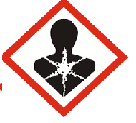 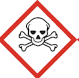 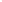 Rīcība rūpnieciskās avārijas gadījumāTālrunis nelaimes gadījumos – 112 
Informāciju par avāriju objektā varat saņemt arī:
 no plašsaziņas līdzekļiem;
 telefoniski vai mutiski no uzņēmuma pārstāvjiem;
 no operatīvajiem dienestiem.Rīcība atrodoties telpās:
Saņemot brīdinājuma trauksmes signālu par ugunsgrēku vai redzot lielu
piedūmojumu, aizveriet un noblīvējiet logus, durvis, ventilācijas lūkas
un dūmvadus. Izslēdziet ventilatorus un kondicionierus. Aizsargājiet
elpošanas ceļus, izmantojiet ūdenī samērcētus vates-marles apsējus,
citus vairāk kārt salocītus apsējus no gaisa caurlaidīga materiāla, vai
jūsu rīcībā esošas gāzmaskas, respiratorus ar specifiskiem filtriem. Ja
iespējams, pārliecinieties vai kaimiņi zina par avāriju un prot atbilstoši
rīkoties. Drošās telpas atstājiet tikai pēc atbildīgo pašvaldības, valsts
institūciju paziņojumu saņemšanas pa radio, televīziju vai pa skaļruņiem no glābšanas dienestu, policijas mašīnām.
Rīcība atrodoties ārpus telpām:
Sajūtot asu tvaiku vai dūmu smaku, vai saņemot brīdinājumu, steidzīgi
dodieties prom no bīstamās vietas, ja iespējams, tā, lai vējš Jums pūstu no sāniem. Izmantojiet jebkādus ūdenī samērcētus gaisa caurlaidīgus audumus un elpojiet caur tiem. Ja tas nav iespējams aizturiet elpu vai veicat īsas, seklas ieelpas. Dodieties uz tuvāko ēku, kur var rast patvērumu veicot iepriekšējā sadaļā aprakstītās darbības (skat. Rīcība atrodoties telpās).
Ja jūtat veselības stāvokļa pasliktināšanos, griezieties tuvākajā
medicīnas iestādē vai izsauciet neatliekamo medicīnisko palīdzību pa
tālruni 112 vai 113.
Evakuācija
Par objektā notikušu rūpniecisko avāriju iedzīvotājus paredzēts brīdināt ar Rīgas 
pilsētas teritorijā uzstādīto trauksmes sirēnu palīdzību. Iedzīvotājiem
informācija par evakuācijas nepieciešamību tiek sniegta šajā materiālā
tāpat informācija var tikt nodota ar operatīvo dienestu skaļruņu palīdzību.
Ķīmiskas avārijas gadījumā, veicot evakuāciju, pirmkārt nosakiet vēja
virzienu un evakuāciju veiciet perpendikulāri vēja virzienam.
Apdraudējuma gadījumā prioritāra ir došanās uz tuvākajām telpām (lai izvairītos no toksisku gāzu ieelpošanas), evakuācija ķīmiskā apdraudējuma gadījumā ir sekundārs drošības pasākums.
Atrodoties telpās sekojiet informācijai masu saziņas līdzekļos un operatīvo dienestu paziņojumiem.
Evakuēties no telpām var tikai gadījumā, ja nepastāv apdraudējums
(vēja virziens nepūš toksiskus dūmus no objekta uz jūsu atrašanās
vietu) vai arī, ja evakuāciju organizē valsts vai pašvaldības operatīvie
dienesti. Evakuācijas gadījumā ņemiet līdzi personu apliecinošus dokumentus,
naudu, vērtslietas, pārtikas krājumus un tikai nepieciešamo apģērbu, ja
iespējams. Pirms evakuācijas noslēdziet elektropadevi, gāzes un
ūdens padevi. Paziņojiet kaimiņiem par izziņoto evakuācijas
nepieciešamību un palīdziet bērniem, invalīdiem un vecākiem cilvēkiem sagatavoties evakuācijai.
Neceliet paniku un saglabājiet mieru! Avārijas gadījumā ievērojiet operatīvo dienestu norādījumus.Papildus informācijSIA „Prodimpekss Loģistikas Grupa” iesniegusi iesniegumu par bīstamajām vielām objektā Valsts vides dienestā.
Detalizētāku informācija par veiktajiem objekta riska novērtējuma
rezultātiem un avāriju seku izplatību var iegūt, iepazīstoties ar objekta
Rūpniecisko avāriju novēršanas programmu, kura atrodas
SIA „Prodimpekss Loģistikas Grupa” un ir brīvi pieejama Oskara Šulca darba dienās no plkst.10:00 līdz 16:00, iepriekš piesakoties pa
informatīvo tālruni +37167063922
 